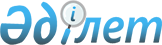 2023-2025 жылдарға арналған Май ауданының Майтүбек ауылының бюджеті туралыПавлодар облысы Май аудандық мәслихатының 2022 жылғы 26 желтоқсандағы № 7/24 шешімі.
      Ескерту. 01.01.2023 бастап қолданысқа енгізіледі - осы шешімнің 5-тармағымен.
      Қазақстан Республикасының Бюджет кодексінің 75-бабы 2-тармағына, Қазақстан Республикасының "Қазақстан Республикасындағы жергілікті мемлекеттік басқару және өзін-өзі басқару туралы" Заңының 6-бабы 1-тармағының 1)-тармақшасына, Қазақстан Республикасының "Агроөнеркәсіптік кешенді ауылдық аумақтарды дамытуды мемлекеттік реттеу туралы" Заңының 18-бабы 4-тармағына сәйкес, Май аудандық мәслихаты ШЕШТІ:
      1. 2023-2025 жылдарға арналған Майтүбек ауылының бюджеті тиісінше 1, 2 және 3-қосымшаларға сәйкес, соның ішінде 2023 жылға арналған келесі көлемдерде бекітілсін:
      1) кірістер – 141 112 мың теңге, соның ішінде:
      салықтық түсімдер – 1 884 мың теңге;
      салықтық емес түсімдер – 178 мың теңге;
      негiзгi капиталды сатудан түсетiн түсiмдер – нөлге тең;
      трансферттер түсімі – 139 050 мың теңге;
      2) шығындар – 141 147 мың теңге;
      3) таза бюджеттік кредиттеу – нөлге тең, соның ішінде:
      бюджеттік кредиттер – нөлге тең;
      бюджеттік кредиттерді өтеу – нөлге тең;
      4) қаржы активтерімен операциялар бойынша сальдо – нөлге тең;
      5) бюджет тапшылығы (профициті) – -35 мың теңге;
      6) бюджет тапшылығын қаржыландыру (профицитін пайдалану) – 35 мың теңге.
      Ескерту. 1-тармақ жаңа редакцияда - Павлодар облысы Май аудандық мәслихатының 30.11.2023 № 7/6 (01.01.2023 бастап қолданысқа енгізіледі) шешімімен.


      2. Майтүбек ауылының бюджетінде аудандық бюджеттен берілетін субвенция көлемі 25 217 мың теңге сомасында ескерілсін.
      3. Азаматтық қызметшілер болып табылатын және ауылдық елді мекендерде жұмыс істейтін әлеуметтік қамсыздандыру, мәдениет, сондай-ақ жергілікті бюджеттерден қаржыландырылатын мемлекеттік ұйымдарда жұмыс істейтін аталған мамандарға қызметтің осы түрлерімен қалалық жағдайда айналысатын мамандардың мөлшерлемелерімен салыстырғанда жиырма бес пайызға жоғарылатылған айлықақылар мен тарифтік мөлшерлемелер қарастырылсын.
      4. Осы шешімнің орындалуын бақылау аудандық мәслихаттың әлеуметтік-экономикалық даму және бюджет жөніндегі тұрақты комиссиясына жүктелсін.
      5. Осы шешім 2023 жылғы 1 қаңтардан бастап қолданысқа енгізіледі.  2023 жылға арналған Майтүбек ауылының бюджеті (өзгерістермен)
      Ескерту. 1-қосымша жаңа редакцияда - Павлодар облысы Май аудандық мәслихатының 30.11.2023 № 7/6 (01.01.2023 бастап қолданысқа енгізіледі) шешімімен. 2024 жылға арналған Майтүбек ауылының бюджеті 2025 жылға арналған Майтүбек ауылының бюджеті
					© 2012. Қазақстан Республикасы Әділет министрлігінің «Қазақстан Республикасының Заңнама және құқықтық ақпарат институты» ШЖҚ РМК
				
      Май аудандық мәслихатының хатшысы 

Ғ. Арынов
Май аудандық
мәслихатының 2022 жылғы
26 желтоқсандағы
№ 7/24 шешіміне
1-қосымша
Санаты 
Санаты 
Санаты 
Атауы
Сомасы (мың теңге)
Сыныбы
Сыныбы
Атауы
Сомасы (мың теңге)
Кіші сыныбы 
Атауы
Сомасы (мың теңге)
1
2
3
4
5
1. Кірістер 
141112
1
Салықтық түсімдер
1884
01
Табыс салығы
146
2
Жеке табыс салығы
146
04
Меншікке салынатын салықтар 
1312
1
Мүлікке салынатын салықтар 
42
3
Жер салығы 
43
4
Көлік құралдарына салынатын салық
1206
5
Бірыңғай жер салығы
21
05
Тауарларға, жұмыстарға және көрсетілетін қызметтерге салынатын iшкi салықтар
426
3
Табиғи және басқа да ресурстарды пайдаланғаны үшін түсетін түсімдер
426
2
Салықтық емес түсiмдер
178
01
Мемлекеттік меншіктен түсетін кірістер
78
5
Мемлекет меншігіндегі мүлікті жалға беруден түсетін кірістер
78
06
Басқа да салықтық емес түсiмдер 
100
1
Басқа да салықтық емес түсiмдер 
100
4
Трансферттердiң түсімдерi
139050
02
Мемлекеттік басқарудың жоғары тұрған органдарынан түсетін трансферттер
139050
3
Аудандардың (облыстық маңызы бар қаланың) бюджетінен трансферттер
139050
Функционалдық топ
Функционалдық топ
Функционалдық топ
Функционалдық топ
Атауы
Сомасы (мың теңге)
Кіші функция
Кіші функция
Кіші функция
Атауы
Сомасы (мың теңге)
Бюджеттік бағдарламалардың әкімшісі
Бюджеттік бағдарламалардың әкімшісі
Атауы
Сомасы (мың теңге)
Бағдарлама
Атауы
Сомасы (мың теңге)
1
2
3
4
5
6
2. Шығындар
141147
01
Жалпы сипаттағы мемлекеттiк көрсетілетін қызметтер
21214
1
Мемлекеттiк басқарудың жалпы функцияларын орындайтын өкiлдi, атқарушы және басқа органдар
21214
124
Аудандық маңызы бар қала, ауыл, кент, ауылдық округ әкімінің аппараты
21214
001
Аудандық маңызы бар қала, ауыл, кент, ауылдық округ әкімінің қызметін қамтамасыз ету жөніндегі қызметтер
21214
06
Әлеуметтік көмек және әлеуметтік қамсыздандыру
1711
2
Әлеуметтік көмек
1711
124
Аудандық маңызы бар қала, ауыл, кент, ауылдық округ әкімінің аппараты
1711
003
Мұқтаж азаматтарға үйде әлеуметтік көмек қөрсету
1711
07
Тұрғын үй-коммуналдық шаруашылық
5738
3
Елді-мекендерді көркейту
5738
124
Аудандық маңызы бар қала, ауыл, кент, ауылдық округ әкімінің аппараты
5738
008
Елді мекендердегі көшелерді жарықтандыру
2334
009
Елді мекендердің санитариясын қамтамасыз ету
519
011
Елді мекендерді абаттандыру мен көгалдандыру
2885
12
Көлiк және коммуникация
33430
1
Автомобиль көлiгi
33430
124
Аудандық маңызы бар қала, ауыл, кент, ауылдық округ әкімінің аппараты
33430
013
Аудандық маңызы бар қалаларда, ауылдарда, кенттерде, ауылдық округтерде автомобиль жолдарының жұмыс істеуін қамтамасыз ету
1984
045
Аудандық маңызы бар қалаларда, ауылдарда, кенттерде, ауылдық округтерде автомобиль жолдарын күрделі және орташа жөндеу
31446
13
Басқалар
79054
9
Басқалар
79054
124
Аудандық маңызы бар қала, ауыл, кент, ауылдық округ әкімінің аппараты
79054
057
"Ауыл-Ел бесігі" жобасы шеңберінде ауылдық елді мекендердегі әлеуметтік және инженерлік инфрақұрылым бойынша іс-шараларды іске асыру
79054
1
2
3
4
5
6
3.Таза бюджеттік кредиттеу
0
4. Қаржы активтерімен операциялар бойынша сальдо 
0
5. Бюджет тапшылығы (профициті)
-35
6. Бюджет тапшылығын қаржыландыру (профицитін пайдалану)
35
8
Бюджет қаражатының пайдаланылатын қалдықтары
35
01
Бюджет қаражаты қалдықтары
35
1
Бюджет қаражатының бос қалдықтары
35Май аудандық
мәслихатының 2022 жылғы
26 желтоқсандағы
№ 7/24 шешіміне
2-қосымша
Санаты 
Санаты 
Санаты 
Атауы
Сомасы (мың теңге)
Сыныбы
Сыныбы
Атауы
Сомасы (мың теңге)
Кіші сыныбы 
Атауы
Сомасы (мың теңге)
1
2
3
4
5
1. Кірістер 
39232
1
Салықтық түсімдер
3200
01
Табыс салығы
380
2
Жеке табыс салығы
380
04
Меншікке салынатын салықтар 
2113
1
Мүлікке салынатын салықтар 
35
3
Жер салығы 
536
4
Көлік құралдарына салынатын салық
1433
5
Бірыңғай жер салығы
109
05
Тауарларға, жұмыстарға және қызметтерге салынатын ішкі салықтар
707
3
Табиғи және басқа да ресурстарды пайдаланғаны үшін түсетін түсімдер
696
4
Кәсіпкерлік және кәсіби қызметті жүргізгені үшін алынатын алымдар
11
4
Трансферттердiң түсімдерi
36032
02
Мемлекеттік басқарудың жоғары тұрған органдарынан түсетін трансферттер
36032
3
Аудандардың (облыстық маңызы бар қаланың) бюджетінен трансферттер
36032
Функционалдық топ
Функционалдық топ
Функционалдық топ
Функционалдық топ
Атауы
Сомасы (мың теңге)
Кіші функция
Кіші функция
Кіші функция
Атауы
Сомасы (мың теңге)
Бюджеттік бағдарламалардың әкімшісі
Бюджеттік бағдарламалардың әкімшісі
Атауы
Сомасы (мың теңге)
Бағдарлама
Атауы
Сомасы (мың теңге)
1
2
3
4
5
6
2. Шығындар
39232
01
Жалпы сипаттағы мемлекеттiк қызметтер 
35856
1
Мемлекеттiк басқарудың жалпы функцияларын орындайтын өкiлдi, атқарушы және басқа органдар
35856
124
Аудандық маңызы бар қала, ауыл, кент, ауылдық округ әкімінің аппараты
35856
001
Аудандық маңызы бар қала, ауыл, кент, ауылдық округ әкімінің қызметін қамтамасыз ету жөніндегі қызметтер
35856
07
Тұрғын үй-коммуналдық шаруашылық
2776
3
Елді-мекендерді көркейту
2776
124
Аудандық маңызы бар қала, ауыл, кент, ауылдық округ әкімінің аппараты
2776
008
Елді мекендердегі көшелерді жарықтандыру
1407
009
Елді мекендердің санитариясын қамтамасыз ету
200
011
Елді мекендерді абаттандыру мен көгалдандыру
1169
12
Көлiк және коммуникация
600
1
Автомобиль көлiгi
600
124
Аудандық маңызы бар қала, ауыл, кент, ауылдық округ әкімінің аппараты
600
013
Аудандық маңызы бар қалаларда, ауылдарда, кенттерде, ауылдық округтерде автомобиль жолдарының жұмыс істеуін қамтамасыз ету
600
3.Таза бюджеттік кредиттеу
0
4. Қаржы активтерімен операциялар бойынша сальдо 
0
5. Бюджет тапшылығы (профициті)
0
6. Бюджет тапшылығын қаржыландыру (профицитін пайдалану)
0Май аудандық
мәслихатының 2022 жылғы
26 желтоқсандағы
№ 7/24 шешіміне
3-қосымша
Санаты 
Санаты 
Санаты 
Атауы
Сомасы (мың теңге)
Сыныбы
Сыныбы
Атауы
Сомасы (мың теңге)
Кіші сыныбы 
Атауы
Сомасы (мың теңге)
1
2
3
4
5
1. Кірістер 
38351
1
Салықтық түсімдер
3288
01
Табыс салығы
400
2
Жеке табыс салығы
400
04
Меншікке салынатын салықтар 
2212
1
Мүлікке салынатын салықтар 
37
3
Жер салығы 
560
4
Көлік құралдарына салынатын салық
1505
5
Бірыңғай жер салығы
110
05
Тауарларға, жұмыстарға және қызметтерге салынатын ішкі салықтар
676
3
Табиғи және басқа да ресурстарды пайдаланғаны үшін түсетін түсімдер
664
4
Кәсіпкерлік және кәсіби қызметті жүргізгені үшін алынатын алымдар
12
4
Трансферттердiң түсімдерi
35063
02
Мемлекеттік басқарудың жоғары тұрған органдарынан түсетін трансферттер
35063
3
Аудандардың (облыстық маңызы бар қаланың) бюджетінен трансферттер
35063
Функционалдық топ
Функционалдық топ
Функционалдық топ
Функционалдық топ
Атауы
Сомасы (мың теңге)
Кіші функция
Кіші функция
Кіші функция
Атауы
Сомасы (мың теңге)
Бюджеттік бағдарламалардың әкімшісі
Бюджеттік бағдарламалардың әкімшісі
Атауы
Сомасы (мың теңге)
Бағдарлама
Атауы
Сомасы (мың теңге)
1
2
3
4
5
6
2. Шығындар
38351
01
Жалпы сипаттағы мемлекеттiк қызметтер 
34975
1
Мемлекеттiк басқарудың жалпы функцияларын орындайтын өкiлдi, атқарушы және басқа органдар
34975
124
Аудандық маңызы бар қала, ауыл, кент, ауылдық округ әкімінің аппараты
34975
001
Аудандық маңызы бар қала, ауыл, кент, ауылдық округ әкімінің қызметін қамтамасыз ету жөніндегі қызметтер
34975
07
Тұрғын үй-коммуналдық шаруашылық
2776
3
Елді-мекендерді көркейту
2776
124
Аудандық маңызы бар қала, ауыл, кент, ауылдық округ әкімінің аппараты
2776
008
Елді мекендердегі көшелерді жарықтандыру
1407
009
Елді мекендердің санитариясын қамтамасыз ету
200
011
Елді мекендерді абаттандыру мен көгалдандыру
1169
12
Көлiк және коммуникация
600
1
Автомобиль көлiгi
600
124
Аудандық маңызы бар қала, ауыл, кент, ауылдық округ әкімінің аппараты
600
013
Аудандық маңызы бар қалаларда, ауылдарда, кенттерде, ауылдық округтерде автомобиль жолдарының жұмыс істеуін қамтамасыз ету
600
3.Таза бюджеттік кредиттеу
0
4. Қаржы активтерімен операциялар бойынша сальдо 
0
5. Бюджет тапшылығы (профициті)
0
6. Бюджет тапшылығын қаржыландыру (профицитін пайдалану)
0